SIMULAZIONE PRATICO SUL β2018 – TELECOMUNICAZIONINome e Cognome:______________________________ Classe: ____________  Data: _______Lezione in streaming su You Tube con svolgimento completo della simulazione: https://www.youtube.com/watch?v=o-nxAQgrvhE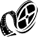 Vogliamo realizzare con il β2018 un contatore in avanti da 0 fino a un numero massimo (modulo) variabile. Il valore del modulo di conteggio viene salvato all’inizio in un registro e i numeri del conteggio vengono visualizzati in sequenza con OUT (0), APer esempio, inserendo come valore del modulo 9, il contatore produrrà in uscita 0,1,2,3,4,5,6,7,8 e poi ricomincerà daccapo all'infinito.AL TERMINE DELLA VERIFICAInviare all'insegnante una cartella zippata di nome CognomeN.zip (es. PerloG.zip) contenente:A) questo file Word con la mappa di memoria (punto 4)B) i file CognomeN.c, CognomeN.asm, CognomeN.b18, CognomeN.circC) i file CognomeN2.c, CognomeN2.asm, CognomeN2.b18, CognomeN2.circ (solo se svolgi l'ultimo punto MIGLIORAMENTI)ATTENZIONE: Questa è una simulazione. Non devi inviare nulla al termine. Le istruzioni precedenti servono solo in preparazione al giorno della verifica.1) LINGUAGGIO AD ALTO LIVELLOScrivi il programma precedente in C (usa printf e scanf al posto delle istruzioni IN e OUT) e usando i nomi dei registri (A,B,C,D) come variabili. Testa la correttezza e il funzionamento del programma qui https://www.onlinegdb.com/online_c_compilerSalva il file con nome CognomeN.c2) PROGRAMMA IN ASSEMBLYTraduci il programma precedente in linguaggio Assembly del β2018. Commenta le istruzioni con la corrispondente istruzione in linguaggio C. Vedi l'esempio qui sotto:	OUT (0), A)	; printf("%d",A)Salva il programma con nome CognomeN.asm. 3) PROGRAMMA IN LINGUAGGIO MACCHINAAssembla il programma con Kappembler (http://www.logisim.altervista.org/), verifica che non ci siano errori e salva il programma assemblato (Esporta ROM per Logisim) con nome CognomeN.b184) MAPPA DI MEMORIACompleta la mappa di memoria del programma qui sotto, scrivendo accanto ad ogni istruzione il corrispondente codice operativo e il commento (in C o altro linguaggio ad alto livello) e inserendo il valore degli operandi (nelle istruzioni con operando). Aggiungi righe alla tabella a piacere (ho compilato la prima riga per darti un esempio, ma puoi modificarla)5) CIRCUITO CON IL β2018In un file Logisim di nome CognomeN.circ realizza il contatore precedente, visualizzando la sequenza di conteggio su una coppia di display esadecimali e acquisendo il modulo di conteggio con un input pin a 8 bit.6) MIGLIORAMENTIInserendo un valore negativo per il modulo, il contatore deve contare all'indietro. Es. se inserisco il valore -9, il contatore conta 8,7,6,5,4,3,2,1,0 e poi riprende da 8.Se si fa questo punto, occorre produrre i file CognomeN2.c, CognomeN2.asm, CognomeN2.b18, CognomeN2.circ (fai una copia dei file che hai già scritto e rinominali per poterli poi modificare).Indirizzo in memoriaIstruzione AssemblyCodice operativo/
operandoCommento0000hIN A,(0)DBscanf("%d",&A)0001h000002h